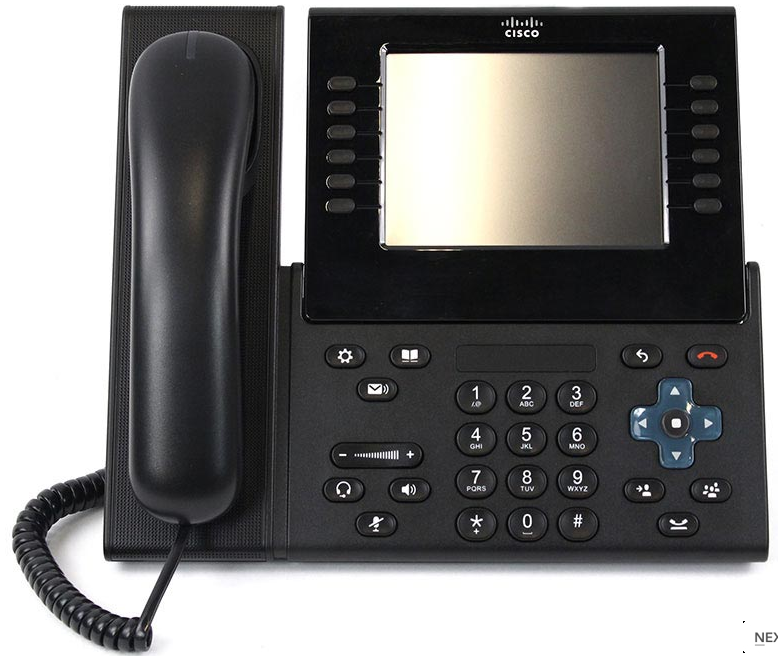 12”	     4”